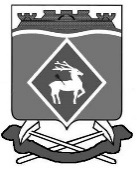 РОССИЙСКАЯ  ФЕДЕРАЦИЯРОСТОВСКАЯ ОБЛАСТЬМУНИЦИПАЛЬНОЕ ОБРАЗОВАНИЕ «БЕЛОКАЛИТВИНСКИЙ РАЙОН»АДМИНИСТРАЦИЯ БЕЛОКАЛИТВИНСКОГО РАЙОНА ПОСТАНОВЛЕНИЕот 25.12. 2023  № 2119г.  Белая КалитваО внесении изменений в постановление Администрации Белокалитвинского района от 25.09.2020 № 1515  В соответствии с Федеральным законом от 29.12.2012 № 273-ФЗ                               «Об образовании в Российской Федерации», Федеральным законом от 24.06.1998 № 124-ФЗ «Об основных гарантиях прав ребенка в Российской Федерации», пунктом 1 «б» Указа Президента Российской Федерации от 05.05.1992 № 431                     «О мерах по социальной поддержке многодетных семей», постановлением Правительства Российской Федерации от 20.06.2020 № 900 «О внесении изменений в государственную программу Российской Федерации «Развитие образования», Областным законом Ростовской области от 16.12.2022 № 795-ЗС «Об областном бюджете на 2023 год и на плановый период 2024 и 2025 годов», постановлением Правительства Ростовской области от 10.10.2022 № 845                             «О мерах поддержки семей лиц, призванных на военную службу по мобилизации», постановлением Правительства Ростовской области от 27.11.2023 № 854 «О внесении изменений в постановление Правительства Ростовской области от 10.10.2022 № 845», в целях социальной защищенности обучающихся и организации бесплатного горячего питания обучающихся в муниципальных бюджетных общеобразовательных организациях Белокалитвинского района, а так же в целях поддержки участников специальной военной операции и членов их семей, Администрация Белокалитвинского района  п о с т а н о в л я е т:1. Внести в постановление Администрации Белокалитвинского района от 25.09.2020 № 1515 «Об организации предоставления бесплатного питания обучающимся муниципальных бюджетных общеобразовательных организаций Белокалитвинского района» следующие изменения:1.1. В пункте 2.3 раздела 2 приложения слова «73 руб. 49 коп.» заменить на слова «80 руб.72 коп.». 1.2. Пункт 2.5 раздела 2 приложения изложить в следующей редакции:«Обучающиеся 5-11 классов из малообеспеченной или многодетной семьи обеспечиваются питанием за счет средств местного бюджета из расчета                               20 рублей в день на одного обучающегося. Обучающиеся 5-11 классов с ограниченными возможностями здоровья обеспечиваются двухразовым питанием за счет средств местного бюджета из расчета 136 рублей 02 копейки в день на обучающегося. Обучающиеся 5-11 классов, являющиеся членами семей участников специальной военной операции, обеспечиваются бесплатным одноразовым горячим питанием за счет средств местного бюджета с 01.09.2023 по 06.11.2023 73 рубля 49 копеек, с 07.11.2023 из расчета 80 рублей 72 копейки в день на одного обучающегося. Обучающиеся 5-11 классов с ограниченными возможностями здоровья, являющиеся членами семей участников специальной военной операции, обеспечиваются бесплатным двухразовым горячим питанием за счет средств местного бюджета из расчета 136 рублей 02 копейки в день на одного обучающегося».1.3. Пункт 2.13 раздела 2 приложения дополнить информацией следующего содержания:« - утверждение перспективного меню в соответствии с действующим законодательством».1.4. Пункт 2.14 раздела 2 приложения изложить в следующей редакции:Основанием для получения бесплатного одноразового горячего питания обучающимся 5-11 классов, являющимися членами семей участников специальной военной операции, является: заявление родителей (законных представителей), справка, подтверждающая факт участия в специальной военной операции, выданная Военным комиссариатом Белокалитвинского и Тацинского районов Ростовской области и документ, подтверждающий степень родства обучающегося, являющегося членом семьи участников специальной военной операции (свидетельство о рождении ребенка). Основанием для получения бесплатного двухразового горячего питания обучающимися 5-11 классов с ограниченными возможностями здоровья, являющимися членами семей участников специальной военной операции, является: заявление родителей (законных представителей), справка, подтверждающая факт участия в специальной военной операции, выданная Военным комиссариатом Белокалитвинского и Тацинского районов Ростовской области, документ, подтверждающий степень родства обучающегося, являющегося членом семьи участников специальной военной операции (свидетельство о рождении ребенка) и заключение психолого-медико-педагогической комиссии».1.5.  К участникам специальной военной операции относятся:1.5.1. Граждане Российской Федерации, зарегистрированные по месту жительства на территории Ростовской области, призванные на военную службу по мобилизации в Вооруженные Силы Российской Федерации в соответствии с Указом президента Российской Федерации от 21.09.2022 № 647;заключившие на территории Ростовской области контракт о прохождении военной службы в соответствии с Федеральным законом от 28.03.1998 № 53-ФЗ «О воинской обязанности и военной службе» или контракт о пребывании в добровольческом формировании (о добровольном содействии в выполнении задач, возложенных на Вооруженные Силы Российской Федерации), при условии их участия в специальной военной операции1.5.2. Погибшие (умершие) из числа лиц, указанных в подпункте 1.5.1 настоящего пункта.1.6. К членам семьи участника специальной военной операции относятся супруга (супруг), несовершеннолетние дети, дети в возрасте до 23 лет, обучающиеся в образовательных организациях по очной форме обучения, дети, находящиеся под опекой (попечительством), родители (усыновители).2. Настоящее постановление вступает в силу со дня его официального опубликования и распространяется на правоотношения, возникшие с 01.09.2023, за исключением подпункта 1.1 настоящего постановления. Подпункт 1.1 настоящего постановления вступает в силу со дня его официального опубликования и распространяется на правоотношения, возникшие с 07.11.2023.3. Контроль за исполнением настоящего постановления возложить на   заместителя главы Администрации Белокалитвинского района по социальным вопросам Керенцеву Е.Н.И.о. главы Администрации  Белокалитвинского района						О.Э. КаюдинВерно:Заместитель главы АдминистрацииБелокалитвинского районапо организационной и кадровой работе				Л.Г. Василенко